ОБРАЧУН ТРОШКОВА ЗА СЛУЖБЕНО ПУТОВАЊЕУ ИНОСТРАНСТВОЗа _________________________________На основу Одлуке Ректора Универзитета у Новом Саду од_______број:_______ одређен сам да службено путујем у ______________, те на основу тога подносим путни обрачун.Одлазак: из места_______________________________у_________часова                 прешао границу  ________________________у_________часоваПовратак: прешао границу_______________________ у_________часова                     дошао у место ________________________ у_________часова   Укупно сам се задржао у иностранству___________дана_________часова.Обрачун се врши у складу са:Правилником о начину и процедурама реализације међународних пројеката којима руководи или чији је координатор Универзитет у Новом Саду, број: 01-116/1 ;Правилника о основама и мерилима за обрачун зарада, накнада и других примања запослених на Универзитету у Новом Саду, број: 01-120/1 ;Уредбом о накнади трошкова и отпремнина државних службеника и намештеника (Сл. гласник РС бр.98/2007...84/2015)1.  ДНЕВНИЦЕ  На службеном путу су били обезбеђени: 1. Бесплатан смештај					□  2. Бесплатна исхрана – 60% умањење дневница		□			 3. Бесплатан доручак – 10% умањење дневница		□			 4. Бесплатан ручак     -  30% умањење дневница 	□			 5. Бесплатна вечера   -  20% умањење дневница		□			 Висина дневнице________  ;_______% умањења дневнице ;	________________Број дневница по обрачуну: 					_________________Укупан износ дневница по обрачуну :				_________________Неопорезиви износ дневница за сл.пут у иностранство –            50 еур дневно (Закон о порезу на доходак грађана-Сл.гласник РС бр. 24/2001,..86/2019) Укупан неопорезиви износ дневница по обрачуну :                  __________________2.   ТРОШКОВИ  СМЕШТАЈА:__________________________________________________________________________________________________________________________________________________________________________________________________________________ 3. ТРОШКОВИ ПРЕВОЗА У ИНОСТРАНСТВУ ПРЕМА ПРИЛОЖЕНОЈ      ДОКУМЕНТАЦИЈИ:________________________________________________________________________ ________________________________________________________________________________________________________________________________________________4.  ОСТАЛИ  ТРОШКОВИ________________________________________________________________________________________________________________________________________________________________________________________________________________________УКУПНИ  ТРОШКОВИ  У  ВАЛУТИ:         __________________________________ПРИМЉЕНА  АКОНТАЦИЈА  :                  ______________/____________________ РАЗЛИКА ЗА  ОБРАЧУН, ВРАТИО/ПРИМИО:   _____________________________               ОБРАЧУН ТРОШКОВА СЛУЖБЕНОГ ПУТА У ИНОСТРАНСТВО –ТРОШКОВИ НАСТАЛИ У ЗЕМЉИ1.  Трошкови превоза :      ___________________________________________________________________     ___________________________________________________________________2. Остали трошкови (путарине ,визе, осигурање и сл.):     ____________________________________________________________________     ____________________________________________________________________     ____________________________________________________________________ УКУПНИ  ТРОШКОВИ  У ДИНАРИМА: ____________________У Новом Саду,_____________________САГЛАСАН СА ОБРАЧУНОМ	           ПОДНОСИЛАЦ ОБРАЧУНА	____________________________	___________________________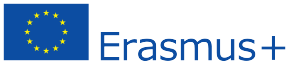 ОБРАЧУН НАКНАДЕ ЗА СЛУЖБЕНО ПУТОВАЊЕУ СКЛАДУ СА ЕРАСМУС +  ПРАВИЛИМАОСОБА (име и презиме):_______________________ПРОЈЕКАТ (Акроним): ________________________Време проведено на сл.путовању: од _______________ до ______________Број дана боравка на сл.путу, за обрачун : ____________________________Висина 1 дневнице према правилима пројекта: ________________________  еурУкупан БРУТО износ накнаде по обрачуну:  __________________________  еур  РАЗЛИКА ЗА ОПОРЕЗИВАЊЕ (КАДА ЈЕ СМЕШТАЈ ПЛАЋЕН ИЗ ЛИЧНИХ СРЕДСТАВА) Накнада за сл.пут. у складу са домаћим прописима,(1.1.+1.2.) износи: ________ еур1.1. укупан неопорезиви износ дневница:    ________________  еур1.2. трошкови смештаја плаћени из личних средстава:  _______еурНакнада за сл.пут. по Ерасмус + Уговору , износи ________________ еур брутоОбрачун разлике за опорезивање-пореска основица, БРУТО:      3.  Разлика/ основица за порез (ред.бр.2-ред.бр.1): _____________еур      4.  Коефицијент за прерачун бруто/нето:  1,111111 или 1,572327044      5.  Нето основица  (ред.бр.3 : ред.бр.4)     ____________________ еур      6.  Порез (ред.бр.3 – ред.бр.5)         __________________________еур      7. Нето за исплату (ред.бр.2 – ред.бр.6)       ___________________еур       8. Трошкови превоза сопственим аутомобилом-нето __________ еур            (обрачун у прилогу)       9. Остали трошкови сл.путовања (до Unit Costs)  _____________ еур       10. Укупно нето за исплату (ред.бр.7+ред.бр.8+ ред.бр.9)  ________________еурУ Новом Саду,_____________________САГЛАСАН СА ОБРАЧУНОМ	           ПОДНОСИЛАЦ ОБРАЧУНА	____________________________	___________________________ОБРАЧУН НАКНАДЕ ЗА СЛУЖБЕНО ПУТОВАЊЕУ СКЛАДУ СА ЕРАСМУС +  ПРАВИЛИМАОСОБА (име и презиме):_______________________ПРОЈЕКАТ (Акроним): ________________________Време проведено на сл.путовању: од _______________ до ______________Број дана боравка на сл.путу, за обрачун : ____________________________Висина 1 дневнице према правилима пројекта: ________________________  еурУкупан БРУТО износ накнаде по обрачуну:  __________________________  еур  РАЗЛИКА ЗА ОПОРЕЗИВАЊЕ (КАДА ЈЕ СМЕШТАЈ ПЛАЋЕН СА РАЧУНА ПРОЈЕКТА)       1. Накнада за сл.пут. у складу са домаћим прописима,(1.1.+1.2.) износи: ________ еур1.1. укупан неопорезиви износ дневница:    ________________  еур1.2. трошкови смештаја плаћени са рачуна пројекта:  ________ еур      2. Накнада за сл.пут. по Ерасмус + Уговору , износи ________________ еур брутоОбрачун разлике за опорезивање-пореска основица, БРУТО:      3.  Разлика/ основица за порез (ред.бр.2-ред.бр.1): _____________еур      4.  Коефицијент за прерачун бруто/нето:  1,111111 или 1,572327044      5.  Нето основица  (ред.бр.3 : ред.бр.4)     ____________________ еур      6.  Порез (ред.бр.3 – ред.бр.5)         __________________________еур      7. Нето за исплату (ред.бр.2 – ред.бр.6 – ред.бр.1.2.) ___________еур       8. Трошкови превоза сопственим аутомобилом-нето __________ еур            (обрачун у прилогу)       9. Остали трошкови сл.путовања (до Unit Costs)  _____________ еур       10. Укупно нето за исплату (ред.бр.7+ред.бр.8+ ред.бр.9)  ________________еурУ Новом Саду,_____________________САГЛАСАН СА ОБРАЧУНОМ	           ПОДНОСИЛАЦ ОБРАЧУНА	____________________________	___________________________